                DIRECŢIA POLIŢIA LOCALĂ CĂLĂRAŞI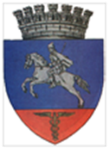                 Direcția Control Comercial si Protectia Mediului                Nr.    732 din 01.04.2024                                                                                                                            Aprob                                                                                                                  Director Executiv                                                                                                                Ing  Anghel Daniel                                         RAPORT DE ACTIVITATE In perioada 01 – 31 Martie 2024, polițiștii locali din cadrul Direcției Control Comercial si Protectia Mediului  şi-au desfăşurat activitatea, conform atributiilor specifice, atribuţii conferite de Legea nr. 155/2010, H.G.nr. 1332/2010, respectiv Regulamentul de Organizare şi Funcţionare. S-au avut în vedere, în principal, actiuni organizate si desfasurate pe activitati comerciale, pe mediu si salubrizare, pe disciplina in constructii, pe respectarea HCL 194/2023, precum si pe alte linii.În luna Martie 2024 polițiștii locali din cadrul Directiei Control Comercial si Protectia Mediului  :au desfasurat actiuni pentru prevenirea deteriorarii mobilierului urban din parcuri, aruncarea cojilor de seminte pe strada si in parcuri(Parc Navrom, Parc Central, Parc Dumbrava) consumul de bauturi alcoolice pe domeniul public.au efectuat actiuni de mentinere a unui climat optim in zona centrelor si unitatilor comerciale precum si actiuni de preventie.au acționat cu doua patrule mobile, pe raza Municipiului Calarasi pentru menținerea curățeniei mai ales în zona platformelor de gunoi, depistarea persoanelor, care aruncă gunoi în alte locuri decat cele special amenajate și a celor care caută prin deșeurile menajere din aceste locații; au efectuat pande si supravegheri la platformele de gunoi si in zonele din Municipiu, unde se arunca deseuri ( Platformele vizate : Varianta Nord, Rocadei, Oborul Nou, Livada, zona Parc Regenerare, Str. Dropia ) in colaborare cu  colegii de la Serviciul de Gospodarire Comunala din cadrul Primariei Calarasi.au actionat in urma sesizarilor primite prin Dispeceratul Politiei Locale verificand lucrari de constructii in mai multe imobile din Mun Calarasi, au desfasurat actiuni de informare si preventie privind executarea lucrarilor de constructii, renovare usoara, lucrari efectuate cu autorizatie de construire.În perioada 01 – 31 Martie 2024 polițiștii locali din cadrul Direcției Control Comercial si Protectia Mediului  au legitimat un număr de 12 persoane, au intervenit la 3 sesizări primite prin Dispeceratul Politiei Locale Calarasi si au aplicat un număr de 5 sancțiuni contravenționale (în valoare de 3.300 lei) și 4 avertismente verbale (H.C.L. 194/2023), după cum urmează:Legea nr. 61/1991 – R - sancționarea faptelor de încălcare a unor norme de conviețuire socială, a ordinii și liniștii publice – 1 fapta constatata fiind aplicate sancțiuni contravenționale cu amendă în valoare de 300 lei ;H.C.L. 194/2023 – privind Regulamentul de gospodărire comunală a municipiului – 3  fapte constatate, fiind aplicate sancțiuni contravenționale în valoare de 3.000 lei dar și cu avertisment scris ;Politist Local Principal,Simion Monica